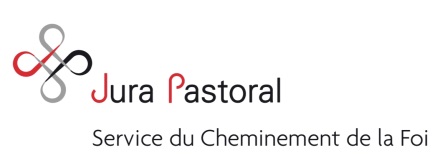 Cellule de Vie en lien avec la Rencontre DÉCOUVRIR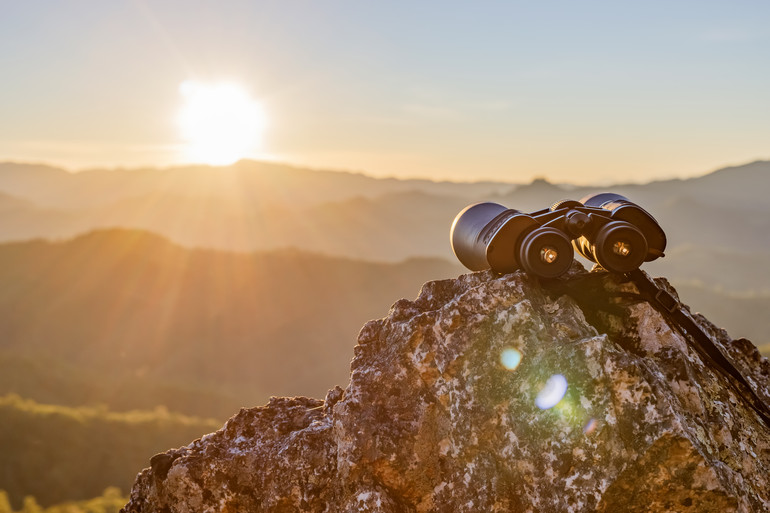 Texte de la Genèse 3, 1-901 Le serpent était le plus rusé de tous les animaux des champs que le Seigneur Dieu avait faits. Il dit à la femme : « Alors, Dieu vous a vraiment dit : “Vous ne mangerez d’aucun arbre du jardin” ? »02 La femme répondit au serpent : « Nous mangeons les fruits des arbres du jardin.03 Mais, pour le fruit de l’arbre qui est au milieu du jardin, Dieu a dit : “Vous n’en mangerez pas, vous n’y toucherez pas, sinon vous mourrez.” »04 Le serpent dit à la femme : « Pas du tout ! Vous ne mourrez pas !05 Mais Dieu sait que, le jour où vous en mangerez, vos yeux s’ouvriront, et vous serez comme des dieux, connaissant le bien et le mal. »06 La femme s’aperçut que le fruit de l’arbre devait être savoureux, qu’il était agréable à regarder et qu’il était désirable, cet arbre, puisqu’il donnait l’intelligence. Elle prit de son fruit, et en mangea. Elle en donna aussi à son mari, et il en mangea.07 Alors leurs yeux à tous deux s’ouvrirent et ils se rendirent compte qu’ils étaient nus. Ils attachèrent les unes aux autres des feuilles de figuier, et ils s’en firent des pagnes.08 Ils entendirent la voix du Seigneur Dieu qui se promenait dans le jardin à la brise du jour. L’homme et sa femme allèrent se cacher aux regards du Seigneur Dieu parmi les arbres du jardin.09 Le Seigneur Dieu appela l’homme et lui dit : « Où es-tu donc ? »TEMPS DE MÉDITATION DE LA PAROLEAllumer une bougieSigne de croix : « Au nom du Père… »Première lecture sans le livret, car c’est d’abord une Parole à écouterChaque personne relève une phrase qui l’étonne, qui lui parle ce soirDeuxième lecture avec le livret, par une autre personne de la CVChaque personne fait un lien avec sa vie, son entourage, son environnement… TEMPS DE LA PRIÈREChaque participant choisi une photo et exprime son lien avec la création aujourd’hui. …. Laisser le temps de silence. Recueillir toutes ces intentions dans les mots que Jésus nous a transmis : Notre PèreRegarder et écouter la chanson « Ne tuons pas la beauté du monde » Isabelle BoulayTemps de silenceEnvoi et signe de croix :Nous te rendons grâce, Dieu de bonté,pour la beauté du ciel, de la terre, de la mer,pour la splendeur des montagnes, des plaines et des rivières,pour le chant des oiseaux et la beauté des fleurs.Nous te louons pour ces dons généreux, et nous t’en prions,aide-nous à les conserver à nos descendants.Accorde-nous de continuer à profiter avec reconnaissancede ta création si riche et si diverse.En l’honneur et à la gloire de ton Nom, maintenant et toujours.Amen.Ne tuons pas la beauté du monde 
Ne tuons pas la beauté du monde
Ne tuons pas la beauté du mondeNe tuons pas la beauté du monde
Chaque fleur, chaque arbre que l'on tue
Revient nous tuer à son tour
Ne tuons pas la beauté du monde
Ne tuons pas le chant des oiseaux
Ne tuons pas le bleu du jour
Ne tuons pas la beauté du monde
Ne tuons pas la beauté du monde
Ne tuons pas la beauté du monde
La dernière chance de la terre
C'est maintenant qu'elle se joue
Ne tuons pas la beauté du monde
Faisons de la terre un grand jardin
Pour ceux qui viendront après nous
Après nous Après nous
Ne tuons pas la beauté du monde
La dernière chance de la terre
C'est maintenant qu'elle se joue
Ne tuons pas la beauté du monde
Faisons de la terre un grand jardin
Pour ceux qui viendront après nous
Après nous			Isabelle Boulay